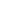 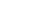 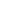 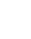 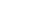 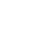 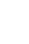 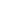 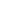 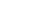 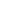 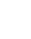 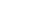 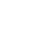 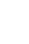 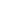 ESOLGeneralEnglishCourses TIMETABLEANDFEES2022-2023 ESOLCOURSES–SEMESTER1*fulldayclassesincludeaonehourlunchbreakAnyclassofthreehoursormoreincludesa15minutebreak.Full Time & Part Time Courses Start: Week beginning 29 August 2022 Evening Courses Start: Tuesday 5 September 2022YOU MUST ATTEND ON THE FIRST DAY OF THE COURSE TO SECURE YOUR PLACE.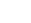 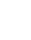 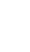 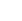 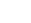 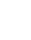 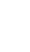 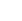 Exam Preparation Classes FCE, CAE and IELTS*full day classes include a one-hour lunch break. Any class of three hours or more includes a 15-minute break.Full Time & Part Time Courses Start: Week Beginning 29 August 2022 Evening Courses Start: Tuesday 5 September 2022YOU MUST ATTEND ON THE FIRST DAY OF THE COURSE TO SECURE YOUR PLACE.Full Year Bursary Funded Courses*full day classes include a one-hour lunch break. Any class of three hours or more includes a 15-minute break.Full Time & Part Time Courses Start: Week Beginning 29 August 2022 Evening Courses Start: Tuesday 5 September 2022YOU MUST ATTEND ON THE FIRST DAY OF THE COURSE TO SECURE YOUR PLACE.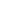 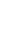 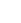 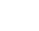 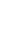 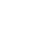 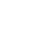 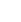 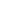 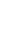 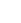 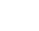 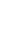 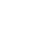 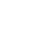 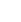 MATERIAL COSTSYou will be expected to buy:Coursebook Workbook DictionaryYour class teacher will tell you which book to buy, costs will be between £30 - £50 and you may be able to get funding for these.CAMBRIDGE B2 FIRST/C1 ADVANCEDIf you want to take the Cambridge B2 First or C1 Advanced exams or the IELTS test, you will have to pay for exam fees approximately £100 for Cambridge B2 First and £105 for Cambridge C1 Advanced. Further details can be found here:cambridgeenglish.org/exams-and-tests/register-for-an-exam/ takeielts.britishcouncil.org/locations/united-kingdomASSISTANCE WITH FEESIf you are working, you may be eligible for help with fees through Skills Development Scotland. Check at: www.myworldofwork.co.uk/learn-and-train/fundingIf you are receiving any of the following or are on a low income, you may be eligible for fee waiver: Job seekers allowance/Housing benefit/Working tax credit/Universal Credit.If you receive these you need to come in to the college drop in sessions to check your feestatus.You do not need to pay fees if you are under 21, an asylum seeker or have Humanitarian Protection Status.COURSE START DATESFull Time & Part Time Courses Start: Week Beginning 29 August 2022Evening Courses Start: Tuesday 5 September 2022You can view our college calendar here:edinburghcollege.ac.uk/information-and-advice/college-calendarCourseHoursSighthillCampus Days&Times*MiltonRoad CampusDays&Times*HOMEFees (maybe subjectto change)International/ EU FeesSHORT FULL TIMEBeginners and Elementary 18 Weeks16 hours a week plus 4 hours self-study4/5 days a week 9am – 1.15pmBursary funded course*fees may applyContact the International Office for further informationSHORT FULL-TIMEPre-Intermediate 18 Weeks16 hours a week plus 4 hours self -study3 days a week 9am – 3.15pmBursary funded course*fees may applyContact the International Office for further informationSHORT FULL TIMEIntermediate 18 Weeks16 hours a week plus 4 hours self-study3 days a week 9am – 3.15pmBursary funded course*fees may apply ** Upper Intermediate non-bursary funded £504Contact the International Office for further informationPART TIMEElementary to Intermediate 18 Weeks10 hours a week plus 3 hours self-study2 days a week 9am – 3.15pm 2 days a week 9am – 3.15pm£308Contact the International Office for further informationEVENINGElementary to Intermediate 15 Weeks4 hours a week plus 1 hour self-study2 evenings a week Tuesday & Thursday 6.30pm – 8.30pm£246Contact the International Office for further informationCourseHoursSighthill Campus Days & Times*Milton Road Campus Days & Times*HOME Fees (may be subject to change)International/ EU FeesSHORT FULL TIMEFCE18 Weeks16 hours a week plus 4 hours self-study3 days a week Monday, Tuesday & Wednesday9am – 3.15pm£504Contact the International Office for further informationPART TIME FCE 18 WeeksOnline option available10 hours a week plus 2 hours self-study2 days a week Thursday & Friday 9am – 3.15pm£308Contact the International Office for further informationEVENING Cambridge B2 First or C1 Advanced15 WeeksC1 Online option available4 hours a week plus 1 hour of self-study2 evenings a week Tuesday & Thursday 6.30pm – 8.30pm for 15 weeks£246Contact the International Office for further informationPART TIMEIELTS Preparation 18 WeeksOnline option available4 hours a week plus 2 hours self-study2 afternoons a week Tuesday & Thursday 4.15pm – 6.15pm for 15 weeks£246Contact the International Office for further informationCourseHoursGranton Campus Days & Times*Milton Road Campus Days & Times*Sighthill Campus Days & Times*HOMEFees (may be subject to change)International/ EU FeesNQ Higher ESOL for Study Level 6 36 Weeks17 hours aweek plus 4 hours self- study3 days a week 9am – 4.30pmBursary funded courseNQ ESOL for Work17 hours a3 days a week3 days a week3 days a weekNQ ESOL for Work17 hours a3 days a week3 days a week3 days a weekBursaryLevel 5week plus 4 9am – 4.30pm9am – 4.30pm9am – 4.30pmBursary36 Weekshours self- studyfunded courseESOL for Employability Level 4 & 536 Weeks17 hours aweek plus 4 hours self- study3 days a week 9am – 4.30pmBursary funded courseContact the International Office for further informationEnglish for Work and Training Level 2 36 Weeks17 hours aweek plus 4 hours self- study3 days a week9am – 4.30pmBursary funded courseContact the International Office for further informationEnglish for Work and Training17 hours aweek plus 43 days a week 9am – 4.30pm*National 4 only3 days a week 9am – 4.30pm3 days a week9am – 4.30pmBursaryNational 3 & 4hours self-3 days a week 9am – 4.30pm3 days a week9am – 4.30pmfunded36 Weeksstudy*National 4 only3 days a week 9am – 4.30pm3 days a week9am – 4.30pmcourseESOL for Access to Care and HealthProfessions Level 536 Weeks17 hours aweek plus 4 hours self- study3 days a week9am – 4.30pmBursary funded course